ワークシート「新型コロナウイルス感染症を例に考える『子どもの権利条約』」◆「子どもの権利条約（児童の権利に関する条約）」について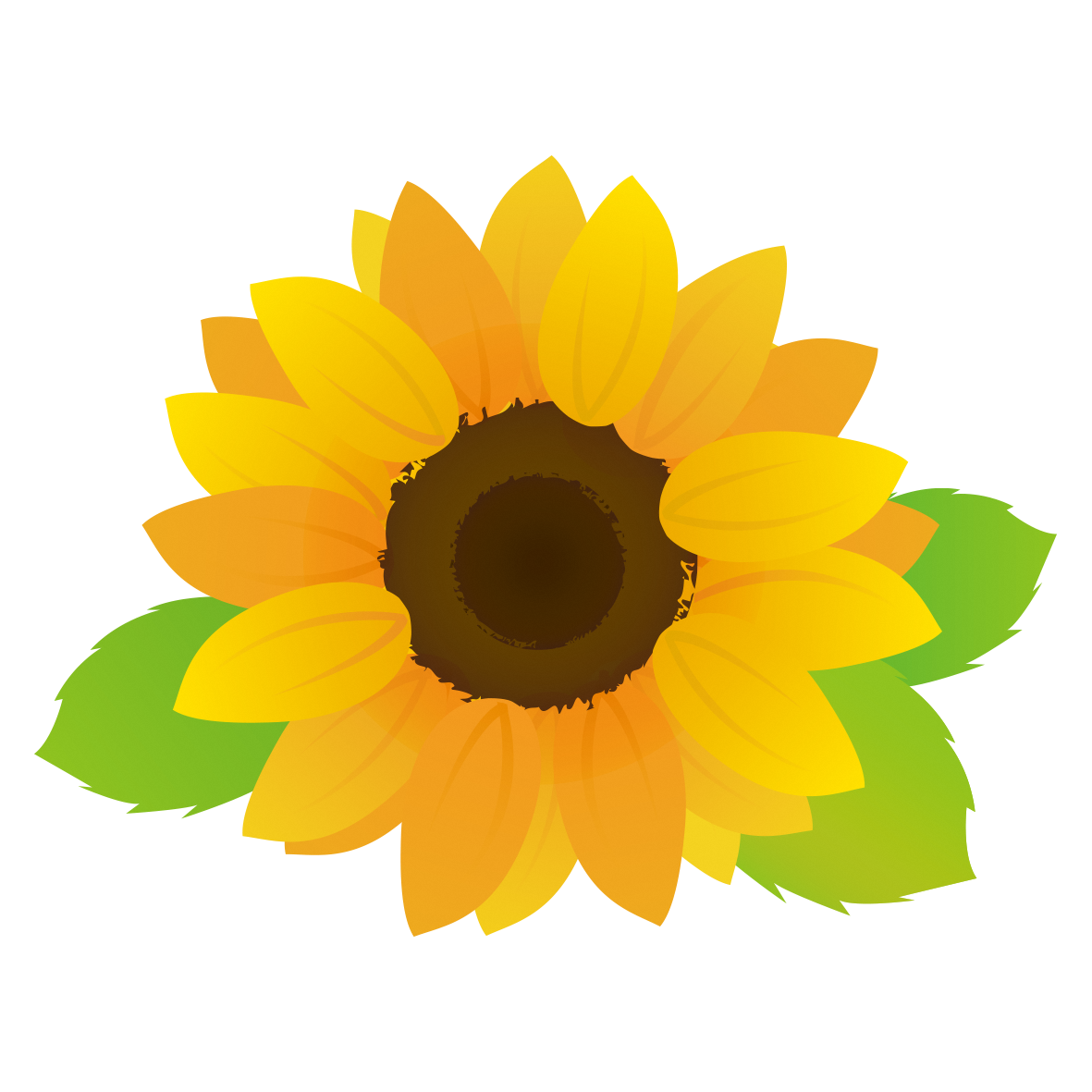 １　《グループ活動》新型コロナウイルスの感染拡大に伴って、私たちの周りや世界では、どのような人権の侵害や制約があったと思いますか。カードブックから関わりのある条文を選んで下の表に書いてみよう。２　グループ活動を通して、どのようなことに気付き、どう考えましたか。３　今日からできることについて考えよう。選んだ条文内　　容選んだ理由第　　　条第　　　条第　　　条第　　　条第　　　条